 Hasan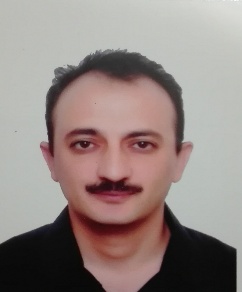 Email: hasan.387401@2freemail.com          Looking to join a progressive organization that has the need for/Chemical Engineer, Business Administrator/Moreover, offer opportunities for advancementKey SkillsHard worker 					great communication skills Team worker & motivated 			Self-assuredGet an analytical engineering sense		Resilient to stress		Problem solving skill				Dedicated			EducationFaculty of petroleum & chemical engineering:Bachelor Degree: Chemical engineering sectionEconomic faculty: Bachelor Degree: Business administration sectionEmploymentFGC Lebanon: From Apr 2018 to NowLab, Quality, and stock in charge; I handle all the tests in the company, be sure that all the incoming materials match the requirements, report directly to general managerCarmel detergent: from May 2017 to Oct 2017Quality manager; I planned, build, run and manage the entire quality system of the companyFGC Lebanon: From Mar 2016 to Dec 2016Lab and stock in charge; be in control to manage all incoming materialsUAIC Syria: From Jan 2014 to Feb 10 2016Associate Director of Production, evaluate all sections, subsections, and laborers; report to both production manager and general manager, suggest how to react depending on evaluationUAIC Syria: From Jan 2010 to Jan 2014Production supervisor; Manage all sides of the section, production finance logistic and marketingTerrasearchgulf Dubai/UAE:  From Dec 2007 to Aug 2009Lab in charge and chemist; Handle both positions efficiently UAIC Syria: From Mar 1998 to Jul 2007Lab Supervisor/QC Officer/Production Supervisor Part time job:Prepare and produce a detergent and beauty productsPrepare and produce biodiesel from waste cooking oilConsult many small and family chemical factories especially for beauty and cleaning productsTutor faculty students for some subjects: chemistry; physics; statistics; …etc.Broadening and Development: Join the “third environmental research conference”							Damascus, Syria Nov-Dec 2015Access course													Damascus, Syria May 2015Team works: building and management									Damascus, Syria June 2015ISO 17025 course                                              									Dubai, UAE            August 2008 Quality Control of final products:										Damascus, Syria        May 2006Member of inspection visit for Q/C and Q/A at industry:							Neustadt, Germany  April 2005Couched the students of the graduation year at Damascus University (Textile Engineering: Practical Principles in Dyeing Technology).	Damascus, Syria                  2005Member of study team for bringing in a new technology            	                			Busto Arsizio, Italy January 2004Additional SkillsComputer skills (win word excel access & Internet)  Dealing with & preparing all kinds of chemicals and reagents Ability to and interested in working in multicultural environmentsApprenticeship Training:Graduating project: desulphation underground water	1997 Work group: industrial water analysis				1996course at the production section in a manure company	1995HSE training on the HSE issues related to industry (Safe Handing of Chemicals, firefighting, Environment protection, waste management, incident reporting and investigation)